SEASONAL ACTIVITIES INSTRUCTOR, ALLTNACRICHE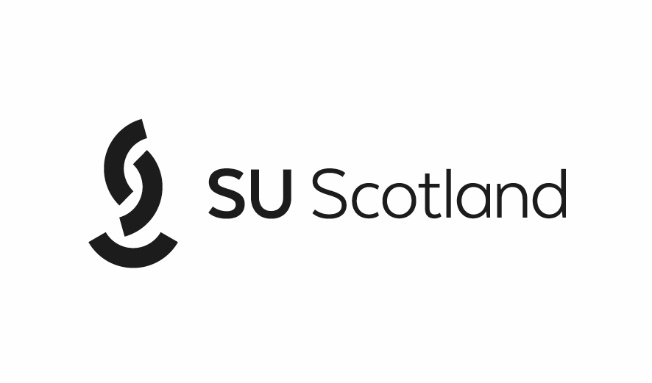 PERSON SPECIFICATIONDec 2021CRITERIAESSENTIALDESIRABLEEducation (Secondary/ Tertiary) and QualificationsEducation (Secondary/ Tertiary) and QualificationsEducation (Secondary/ Tertiary) and Qualifications2 NGB Awards from: TCL, SPA/RCI/CWA, ML (or equivalents)Further NGB’s e.g. , MBL, BCU L2, GNASFirst Aid Qualification (outdoor specific)Other relevant qualifications e.g. Elementary Food Hygiene, SVQs etc.Work Experience / TrainingWork Experience / TrainingWork Experience / TrainingExperience of working with children and young people.Experience of working in an outdoor environmentExperience working in an educational settingExperience of training/mentoring fellow instructorsPractical/ maintenance experienceExperience of working in a ‘guest service’ industryExperience coaching/training other sports/activitiesComputer literateSocialSocialSocialA practising Christian whose lifestyle is in keeping with SU Scotland’s ethos and statement of faith, and who has an active Church connection.Able to undertake evening and weekend duties, and act as an ‘on-call’ member of staff overnight.Ability to live onsite as part of the Alltnacriche communityAbility to quickly establish positive relationship with children, young people and adultsAptitudeAptitudeAptitudeAbility to complete basic activities maintenance tasks Ability to relate with and communicate effectively to a wide range of children and young people, as well as a range of staff and volunteersDemonstrates a good ability to instruct a range of clients including children and adults.Able to work under own initiativeDemonstrates ability to develop leadership skillsAdaptable team playerOtherOtherOtherFull Current UK Driving LicenceOwn transport D1 + E on driving licence (Minibus + Trailer)Familiar with the work of Scripture Union Scotland